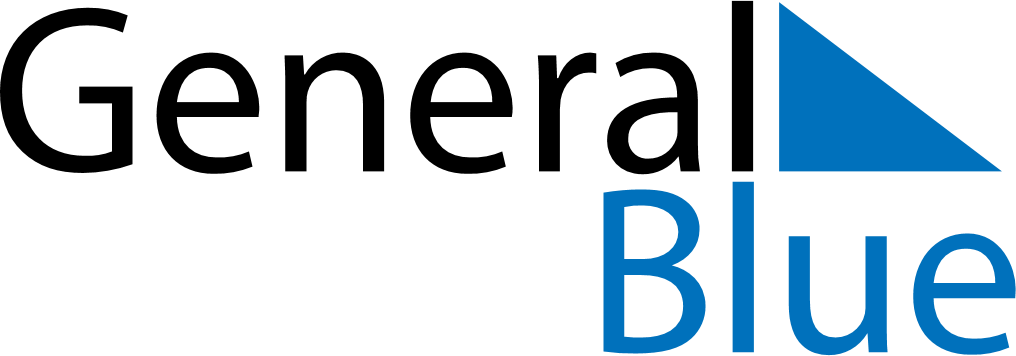 May 2028May 2028May 2028LatviaLatviaSundayMondayTuesdayWednesdayThursdayFridaySaturday123456Labour DayRestoration of Independence day7891011121314151617181920Mother’s Day2122232425262728293031